GRUNDOPLYSNINGER TIL FORLØBETTAGS TIL FORLØBETFORLØBSBESKRIVELSENWindow-stickersWindow-stickersWindow-stickersUDFYLD ALLE FELTERINDSÆT FORLØBSBILLEDEKlasse(r)2.-4. Klasse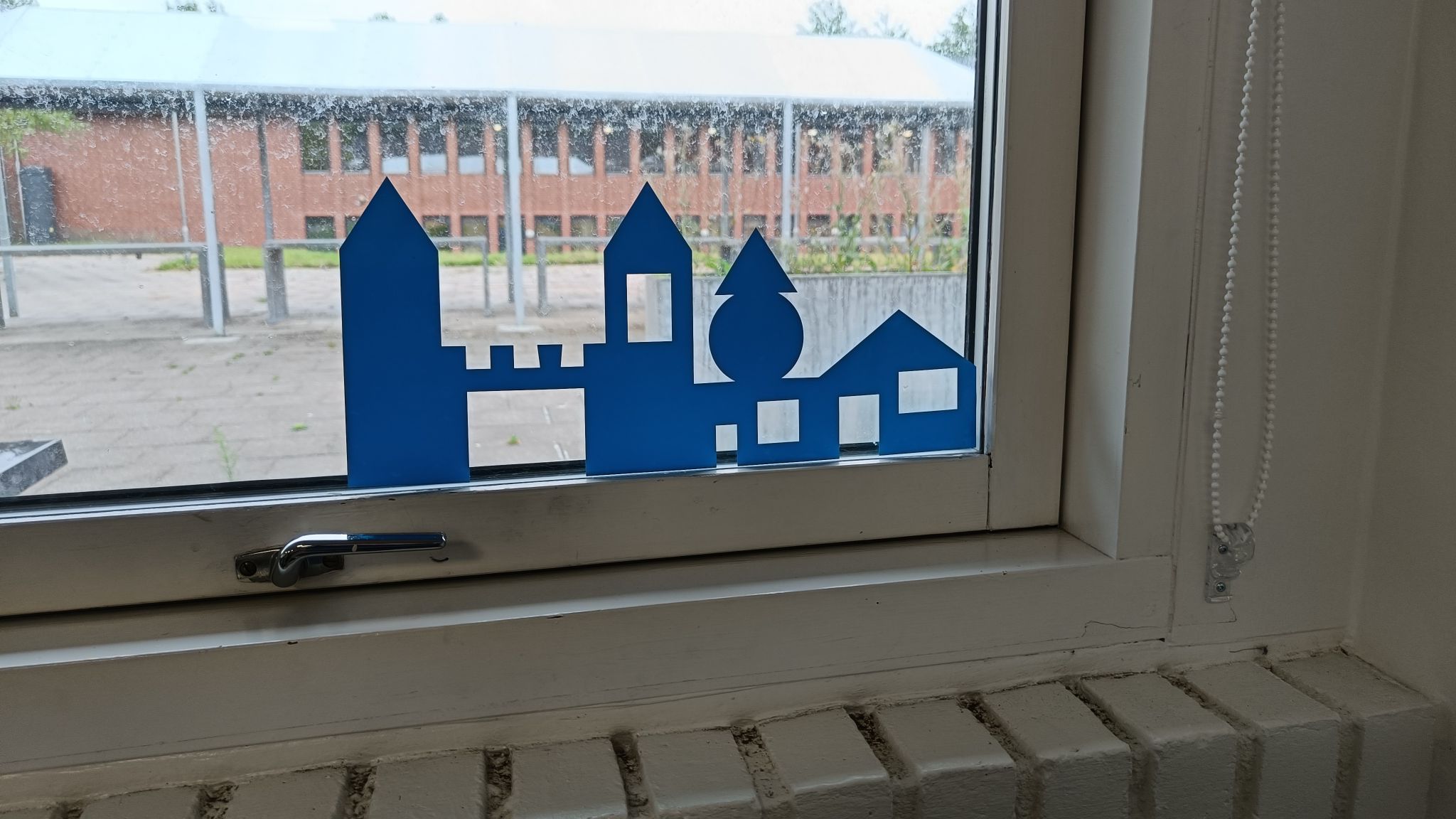 FagMatematikBilledkunstTeknologierGeogebraInkscapeVinylskærerFaglige emnerGeometriMålestoksforholdOpmålingDelingDelvist brug af designcirklenFuld navnThomas Lauenborg, Michael LjunggrenEmailadressethla@kolding.dk, micjl@kolding.dkKort beskrivelse af forløbEleverne skal lære at arbejde med Geogebra og geometriske figurer. De skal lave en by af window-stickers, som skal pynte vinduerne i klassen.TRINTEKNOLOGIFAGEMNERSlet de kategorier, der ikke er relevante for dit forløb på listerne herunder:Slet de kategorier, der ikke er relevante for dit forløb på listerne herunder:Slet de kategorier, der ikke er relevante for dit forløb på listerne herunder:Slet de kategorier, der ikke er relevante for dit forløb på listerne herunder:IndskolingComputerVinyl-skærerTeknologiforståelseBilledkunstMatematikDanskDigital teknologiDesign og designprocesserElevernes alsidige udviklingFaglig fordybelseTRINTEKNOLOGIFAGEMNERHar du brug for andre kategorier, skriver du dem blot i felterne herunder:Har du brug for andre kategorier, skriver du dem blot i felterne herunder:Har du brug for andre kategorier, skriver du dem blot i felterne herunder:Har du brug for andre kategorier, skriver du dem blot i felterne herunder:GeogebraInkscapeNy kategoriNy kategoriWindow-stickersWindow-stickersINDLEDNINGINDLEDNINGEleverne skal lave udsmykning af klassens vinduer vha. window-stickers. Gennem forløbet skal eleverne lærer at bruge basisværktøjerne i Geogebra, samt få en forståelse for de geometriske figurer.Vinduerne skal opmåles og fordeles mellem eleverne, så hver gruppe har et område, der skal udsmykkes. Der kan bruges forskellige temaer. Dette tema handler om en by. Vinduerne deles op i jord (huse, biler, personer, træer osv), himmel (skyer, sol, flyvemaskine, fugle, drager osv.). Der kan evt. laves en fantasi-grotte/hule.Eleverne skal lave skitser, som efterfølgende skal forsøges tegnet ind i Geogebra. Geogebra filerne skal behandles i Inkscape og derefter skæres ud og sættes op på vinduerne.Målsætning:Basisviden om geometriske figurerNaturlig brug af basisværktøjerne i GeogebraUdsmykning af klasselokaletInspiration:Samarbejde med dansk ift. valg af temaDer man kan udsmykke døre og væggeTidsplan:4-6 lektioner til at lærer eleverne brugen af GeogebraOprette en brugerBruge basisværktøjerneGemme og åbne (private) dokumenter2 lektioner til idegenerering og skitsetegning4-6 lektioner til tegning i GeogebraLærertid til bearbejdning med Inkscape (enkelte elever kan oplæres i at klargøre geogebra-tegningerne)1-3 lektioner til skæring og opsætning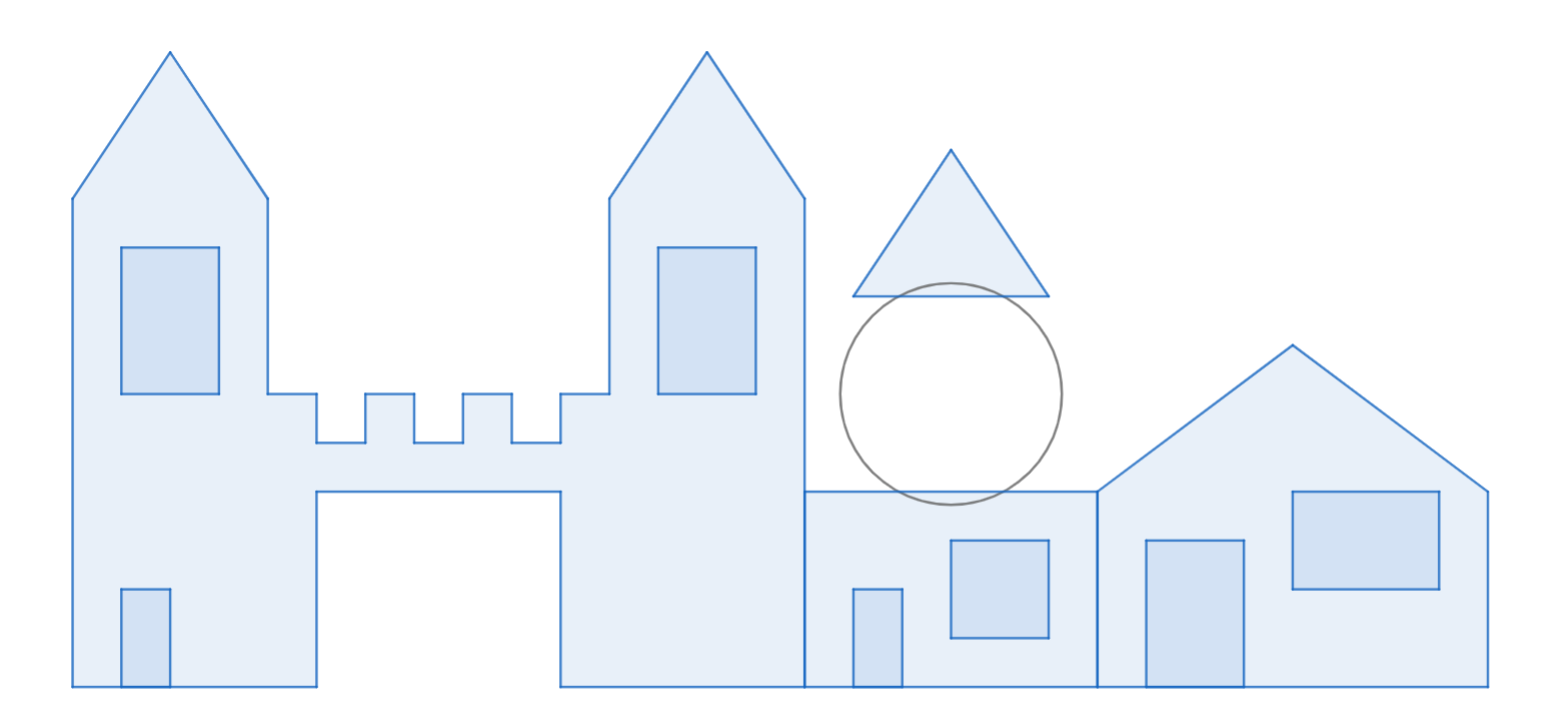 FORLØBSBESKRIVELSEFORLØBSBESKRIVELSEDesignopgaveUdsmykning af klassens vinduer (valgt af læreren)Eleverne er medbestemmende i forhold til tema og indholdFeltstudierEleverne skal opmåle vinduerne og fordele pladsen mellem grupperneIdégenereringEleverne skal arbejde med skitse-tegningFabrikationEleverne skal ved brug af Geogebra, Inkscape og vinylskærer lave window-stickers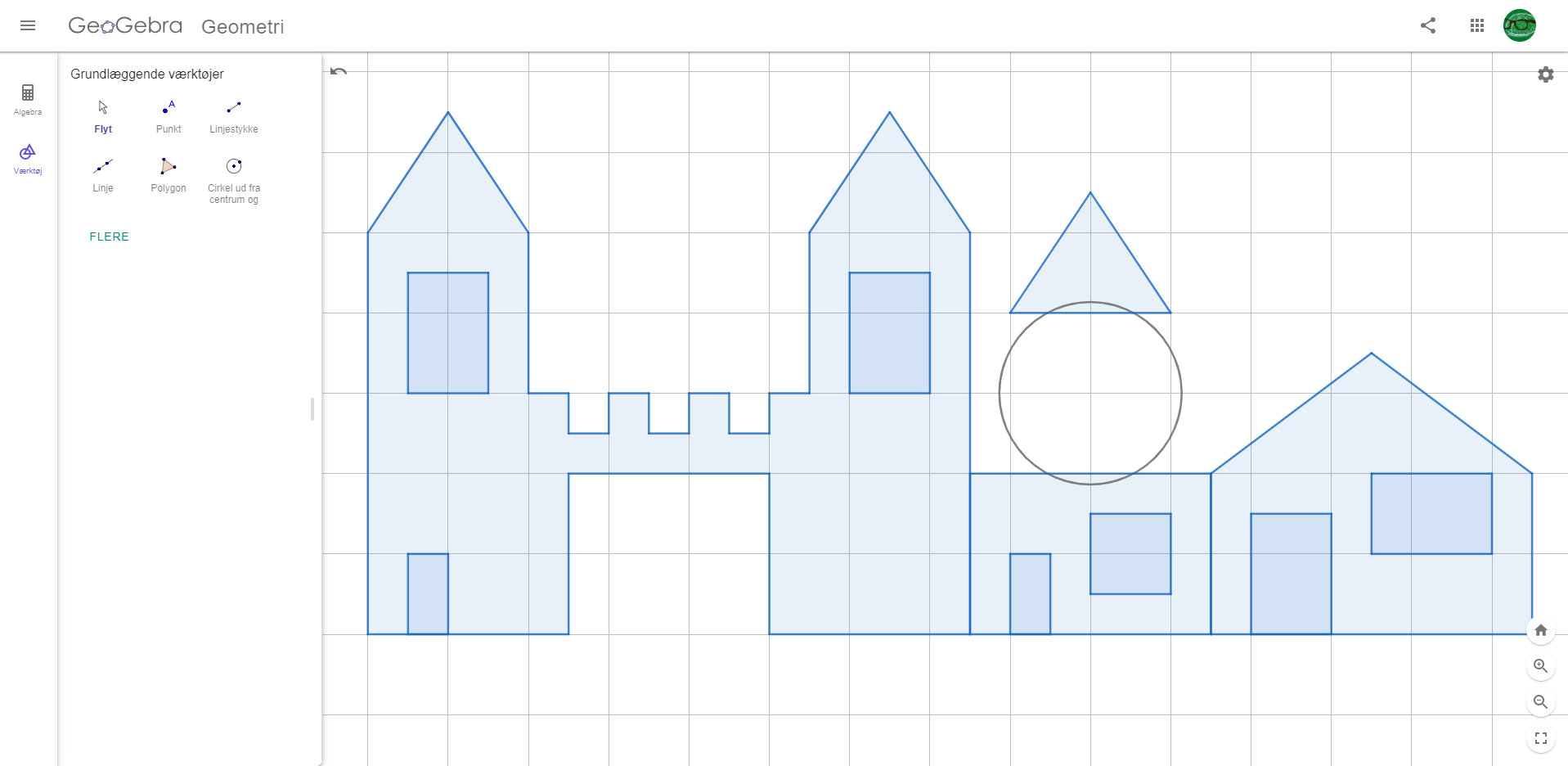 AFRUNDINGAFRUNDINGDet er en klar fordel, hvis man har mulighed for at bruge PC i stedet for iPad/tabletDet vil være en god idé, at afsætte god tid til Geogebra opstarten. Der kan være en del udfordringer ift. oprettelse af brugere og login, hvis man bruger iPad/tablet.Når der skal logges ind anbefales det at...Gå ind på www.geogebra.orgTrykke på ”geometri” nederst på sidenLoginGeogebra til inkscape:Tegn figur i geogebraDownload som .svg-filImporter i InkscapeTegn outline/skærerlinierne”bezierkurver og rettelinierRette linier 🡪 vælg ”sequense of straight lines”Hele, halve og dele af cirkler 🡪 vælg ”Spiro path”Kurver og rette linier skal tegnes seperat og efterfølgende grupperes til én figur.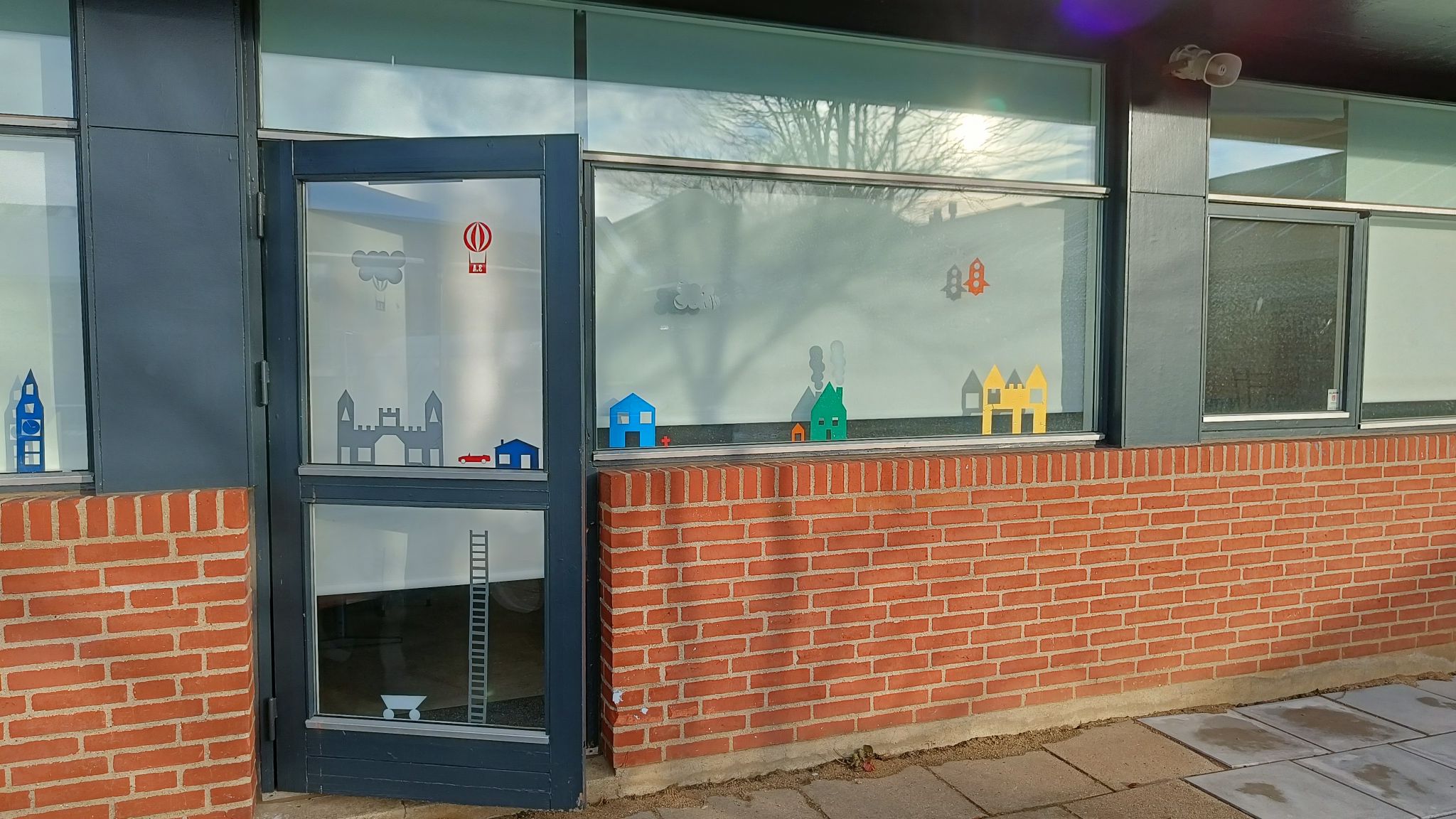 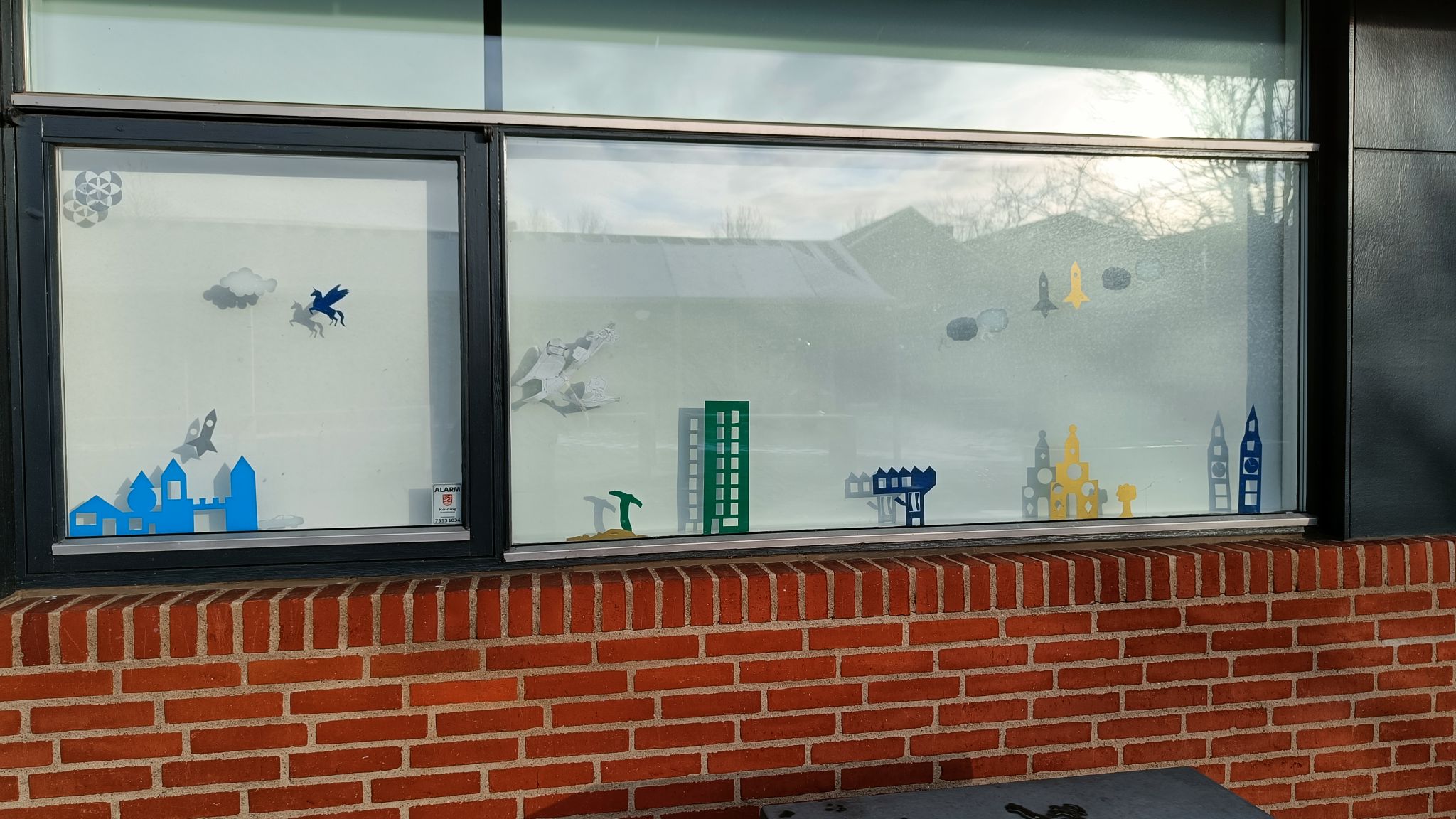 MATERIALERMATERIALERMaterialerPapir, lineal og blyantiPad/PCFolieProgrammerGeogebraInkscapeWebsiderwww.geogebra.org